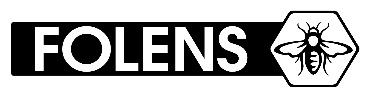 SiopadóireachtFoclóir agus frásaíLeabhar an Mhúinteora G & H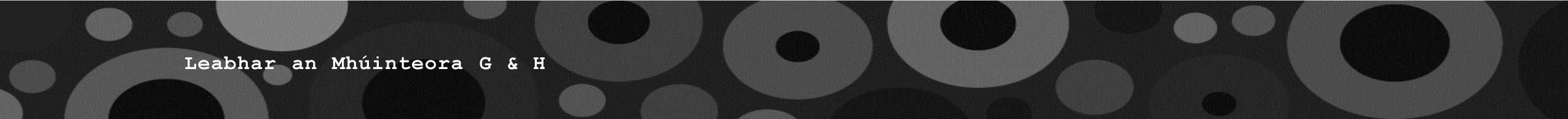 GaeilgeBéarlaGaeilgeBéarlaionad siopadóireachtashopping centresiopa éadaíclothes shopfreastalaíassistantsiopa milseánsweet shopfear / bean an tsiopashopkeepersiopa leabharbookshopairgeadmoneysiopa spóirtsports shopcárta creidmheasacredit cardsiopa leictreonaiceelectronics shopsparánpursesiopa ceoilmusic shoppraghaspriceollmhargadhsupermarketleathphraghashalf pricebancbanksóinseáilchangeoifig an phoistpost officedaor / saorexpensive / cheapcógaslannpharmacydíolachánsalemargadhmarket